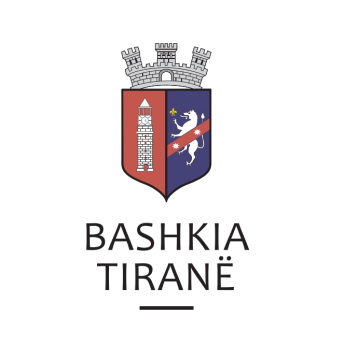      R  E  P U  B  L  I  K  A    E   S  H  Q  I  P  Ë  R  I  S  Ë
  BASHKIA TIRANË
DREJTORIA E PËRGJITHSHME PËR MARRËDHËNIET ME PUBLIKUN DHE JASHTË
DREJTORIA E KOMUNIKIMIT ME QYTETARËTLënda: Kërkesë për shpallje nga Gjykata e Rrethit Gjyqësor Tiranë, për z. Dashnor Karasani.Pranë Bashkisë Tiranë ka ardhur kërkesa për shpallje nga Gjykata e Rrethit Gjyqësor Tiranë, me nr. 3156 akti, datë 27.09.2019, protokolluar në Bashkinë Tiranë me nr. 37392 prot., datë 08.10.2019.Ju sqarojmë se kjo gjykatë dërgon për shpallje gjykimin e çështjes civile me palë:Kërkues:           Prokuroria e Rrethit Gjyqësor TiranëObjekti:          Pushimin e procedimit penal nr. 3368/2018.Data dhe ora e seancës:    22.10.2019, ora 11:30Drejtoria e Komunikimit me Qytetarët ka bërë të mundur afishimin e shpalljes për z. Dashnor Karasani, në tabelën e shpalljeve të Sektorit të Informimit dhe Shërbimeve për Qytetarët pranë Bashkisë Tiranë.     R  E  P U  B  L  I  K  A    E   S  H  Q  I  P  Ë  R  I  S  Ë
  BASHKIA TIRANË
DREJTORIA E PËRGJITHSHME PËR MARRËDHËNIET ME PUBLIKUN DHE JASHTË
DREJTORIA E KOMUNIKIMIT ME QYTETARËTLënda: Kërkesë për shpallje nga Gjykata e Rrethit Gjyqësor Tiranë, për z. Petrit Ujkaj.Pranë Bashkisë Tiranë ka ardhur kërkesa për shpallje nga Gjykata e Rrethit Gjyqësor Tiranë, me nr. 12134 akti, datë 04.10.2019, protokolluar në Bashkinë Tiranë me nr. 37391 prot., datë 08.10.2019.Ju sqarojmë se kjo gjykatë dërgon për shpallje gjykimin e çështjes civile me palë:Paditës:            “Tranzit” sh.p.k.I Paditur:        Petrit UjkajObjekti:           Detyrimin e të paditurit, të paguajë detyrimin kreditorit, etj.Drejtoria e Komunikimit me Qytetarët ka bërë të mundur afishimin e shpalljes për z. Petrit Ujkaj, në tabelën e shpalljeve të Sektorit të Informimit dhe Shërbimeve për Qytetarët pranë Bashkisë Tiranë.     R  E  P U  B  L  I  K  A    E   S  H  Q  I  P  Ë  R  I  S  Ë
  BASHKIA TIRANË
DREJTORIA E PËRGJITHSHME PËR MARRËDHËNIET ME PUBLIKUN DHE JASHTË
DREJTORIA E KOMUNIKIMIT ME QYTETARËTLënda: Kërkesë për shpallje nga Gjykata Administrative e Shkallës së Parë Tiranë për z. Jusuf Hamzaraj.Pranë Bashkisë Tiranë ka ardhur kërkesa për shpallje nga Gjykata Administrative e Shkallës së Parë Tiranë, me nr. 4371/101/27/12/9, datë 30.09.2019, protokolluar në institucionin tonë me nr. 37312 prot., datë 07.10.2019.Ju sqarojmë se kjo gjykatë dërgon për shpallje njoftimin për gjykimin të çështjes administrative me palë:Paditës:           Azmi Toptani, Bihter Toptani, Alma Struga Toptani, Mimoza Jero                     Toptani, Rezar Mullaj, Jasemin Koshaj Mullaj, Abaz Hamzaraj,                      Jusuf Hamzaraj.Të paditur:   Agjencia e Trajtimit të PronaveNdërhyrës dytësor: Drita Goxhomani, Fotaq Konomi, Margarita Goxhomani,                                    Eleni Mima, Polikseni Mima, Marjeta Mima, Ana Mitro (Vevecka)                               Aida Samara, Laura Samara.Objekti:                    Detyrimin e ATP për nxjerrjen e vendimit për nxjerrjen e vendimit                                për njohjen e të drejtës së pronës, kthimin dhe kompesimin e                                shumës, etj.Data dhe ora e seancës:    22.10.2019, 12:30Drejtoria e Komunikimit me Qytetarët ka bërë të mundur afishimin e shpalljes për z. Jusuf Hamzaraj, në tabelën e shpalljeve të Sektorit të Informimit dhe Shërbimeve për Qytetarët pranë Bashkisë Tiranë.     R  E  P U  B  L  I  K  A    E   S  H  Q  I  P  Ë  R  I  S  Ë
  BASHKIA TIRANË
DREJTORIA E PËRGJITHSHME PËR MARRËDHËNIET ME PUBLIKUN DHE JASHTË
DREJTORIA E KOMUNIKIMIT ME QYTETARËTLënda: Kërkesë për shpallje nga Gjykata Administrative e Shkallës së Parë Tiranë për z. Abaz Hamzaraj.Pranë Bashkisë Tiranë ka ardhur kërkesa për shpallje nga Gjykata Administrative e Shkallës së Parë Tiranë, me nr. 4371/101/27/12/9, datë 30.09.2019, protokolluar në institucionin tonë me nr. 37311 prot., datë 07.10.2019.Ju sqarojmë se kjo gjykatë dërgon për shpallje njoftimin për gjykimin të çështjes administrative me palë:Paditës:           Azmi Toptani, Bihter Toptani, Alma Struga Toptani, Mimoza Jero                     Toptani, Rezar Mullaj, Jasemin Koshaj Mullaj, Abaz Hamzaraj,                      Jusuf Hamzaraj.Të paditur:   Agjencia e Trajtimit të PronaveNdërhyrës dytësor: Drita Goxhomani, Fotaq Konomi, Margarita Goxhomani,                                    Eleni Mima, Polikseni Mima, Marjeta Mima, Ana Mitro (Vevecka)                               Aida Samara, Laura Samara.Objekti:                    Detyrimin e ATP për nxjerrjen e vendimit për nxjerrjen e vendimit                                për njohjen e të drejtës së pronës, kthimin dhe kompesimin e                                shumës, etj.Data dhe ora e seancës:    22.10.2019, 12:30Drejtoria e Komunikimit me Qytetarët ka bërë të mundur afishimin e shpalljes për z. Abaz Hamzaraj, në tabelën e shpalljeve të Sektorit të Informimit dhe Shërbimeve për Qytetarët pranë Bashkisë Tiranë.     R  E  P U  B  L  I  K  A    E   S  H  Q  I  P  Ë  R  I  S  Ë
  BASHKIA TIRANË
DREJTORIA E PËRGJITHSHME PËR MARRËDHËNIET ME PUBLIKUN DHE JASHTË
DREJTORIA E KOMUNIKIMIT ME QYTETARËTLënda: Kërkesë për shpallje nga Gjykata Administrative e Shkallës së Parë Tiranë për znj. Laura Samara.Pranë Bashkisë Tiranë ka ardhur kërkesa për shpallje nga Gjykata Administrative e Shkallës së Parë Tiranë, me nr. 4371/101/27/12/9, datë 30.09.2019, protokolluar në institucionin tonë me nr. 37310 prot., datë 07.10.2019.Ju sqarojmë se kjo gjykatë dërgon për shpallje njoftimin për gjykimin të çështjes administrative me palë:Paditës:           Azmi Toptani, Bihter Toptani, Alma Struga Toptani, Mimoza Jero                     Toptani, Rezar Mullaj, Jasemin Koshaj Mullaj, Abaz Hamzaraj,                      Jusuf Hamzaraj.Të paditur:   Agjencia e Trajtimit të PronaveNdërhyrës dytësor: Drita Goxhomani, Fotaq Konomi, Margarita Goxhomani,                                    Eleni Mima, Polikseni Mima, Marjeta Mima, Ana Mitro (Vevecka)                               Aida Samara, Laura Samara.Objekti:                    Detyrimin e ATP për nxjerrjen e vendimit për nxjerrjen e vendimit                                për njohjen e të drejtës së pronës, kthimin dhe kompesimin e                                shumës, etj.Data dhe ora e seancës:    22.10.2019, 12:30Drejtoria e Komunikimit me Qytetarët ka bërë të mundur afishimin e shpalljes për znj. Laura Samara, në tabelën e shpalljeve të Sektorit të Informimit dhe Shërbimeve për Qytetarët pranë Bashkisë Tiranë.     R  E  P U  B  L  I  K  A    E   S  H  Q  I  P  Ë  R  I  S  Ë
  BASHKIA TIRANË
DREJTORIA E PËRGJITHSHME PËR MARRËDHËNIET ME PUBLIKUN DHE JASHTË
DREJTORIA E KOMUNIKIMIT ME QYTETARËTLënda: Kërkesë për shpallje nga Gjykata Administrative e Shkallës së Parë Tiranë për znj. Alma Struga Toptani.Pranë Bashkisë Tiranë ka ardhur kërkesa për shpallje nga Gjykata Administrative e Shkallës së Parë Tiranë, me nr. 4371/101/27/12/9, datë 30.09.2019, protokolluar në institucionin tonë me nr. 37309 prot., datë 07.10.2019.Ju sqarojmë se kjo gjykatë dërgon për shpallje njoftimin për gjykimin të çështjes administrative me palë:Paditës:           Azmi Toptani, Bihter Toptani, Alma Struga Toptani, Mimoza Jero                     Toptani, Rezar Mullaj, Jasemin Koshaj Mullaj, Abaz Hamzaraj,                      Jusuf Hamzaraj.Të paditur:   Agjencia e Trajtimit të PronaveNdërhyrës dytësor: Drita Goxhomani, Fotaq Konomi, Margarita Goxhomani,                                    Eleni Mima, Polikseni Mima, Marjeta Mima, Ana Mitro (Vevecka)                               Aida Samara, Laura Samara.Objekti:                    Detyrimin e ATP për nxjerrjen e vendimit për nxjerrjen e vendimit                                për njohjen e të drejtës së pronës, kthimin dhe kompesimin e                                shumës, etj.Data dhe ora e seancës:    22.10.2019, 12:30Drejtoria e Komunikimit me Qytetarët ka bërë të mundur afishimin e shpalljes për znj. Alma Struga Toptani, në tabelën e shpalljeve të Sektorit të Informimit dhe Shërbimeve për Qytetarët pranë Bashkisë Tiranë.     R  E  P U  B  L  I  K  A    E   S  H  Q  I  P  Ë  R  I  S  Ë
  BASHKIA TIRANË
DREJTORIA E PËRGJITHSHME PËR MARRËDHËNIET ME PUBLIKUN DHE JASHTË
DREJTORIA E KOMUNIKIMIT ME QYTETARËTLënda: Kërkesë për shpallje nga Gjykata Administrative Vlorë për znj. Shadije Dani (Shehu).Pranë Bashkisë Tiranë ka ardhur kërkesa për shpallje nga Gjykata Administrative Vlorë, me nr. 1149 akti (K. Dhima), datë 03.10.2019, protokolluar në Bashkinë Tiranë me nr. 37393 prot., datë 08.10.2019.Ju sqarojmë se kjo gjykatë dërgon shpallje se është paraqitur për gjykim çështja administrative që i përket:Paditës                    Bardhyl Mezini, Telha Shehu, etj.I Paditur:                  ASHK VlorëPerson i tretë:           KVVTP Vlorë, etj.Objekti:                  Detyrim e palës së paditur, të na regjistrojë si bashkëpronarë, etj.Drejtoria e Komunikimit me Qytetarët ka bërë të mundur afishimin e shpalljes për znj. Shadije Dani (Shehu), në tabelën e shpalljeve të Sektorit të Informimit dhe Shërbimeve për Qytetarët pranë Bashkisë Tiranë.